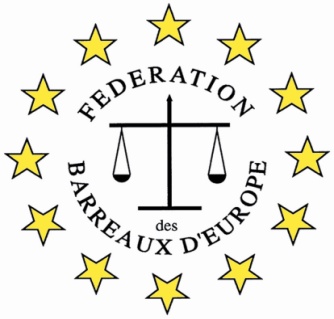 The FBE 4th International Young Lawyers’ and Law Students’ Human Rights Oratory Competition, Rotterdam 15 and 16 September 2023“The situation of women’s human rights in the world today”Application Form(.doc format)Candidates’ applications should be approved by the Bar Association. Please contact your Bar and send your application form to a relevant person.The Bar will send the application to the FBE HRC e-mail: fbehumanrightscompetition@gmail.com     before 12.00 midday on Friday August 18th 2023. The BarThe BarParticipating BarContact Person in the Bar Phone (international format)E-mailThe ParticipantThe ParticipantParticipantPhoneE-mailAdditional NotesPlease tell us about the candidate